ФИО   Ергешов Ербол Бекжанұлы                                                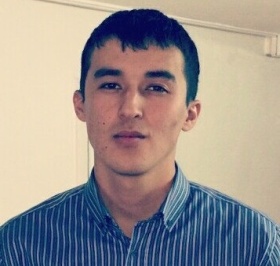 Дата рождения: 22.12.1993 гНациональность:  қазақАдрес проживания: г. Абай, ул. Энгелса д 23, кв. 39Семейное положение: ХолостТелефон:  +7-702-770-03-41e-mail:  erbol_ergeshov@mail.ruЦель:Стать высококвалифицированным, конкурентоспособным  специалистом, постоянно совершенствуя свои знания, внести свой вклад в развитие профессионального образования Казахстана.Образование:2000-2008 гг.  средняя школа №64 Сарыагашского района Южно-Казахстанской области.2008-2011 гг. Государственное учреждение"Общая средняя школа №16 имени И.В.Панфилова" 2012-2016 гг. Карагандинский государственный технический университет, специальность  5В012000 - «Профессиональное обучение» траектория «Эксплуатация и ремонт автотранспортных средств».Знание языков:Казахский, русский в совершенстве, английский, немецкий со словаремУмения и навыки:Офисные приложения MS Office : Word‚ Excel‚ Power Point.Личные качестваОтветственность, целеустремленность, коммуникабельность, инициативность, обучаемость, умение работать в коллективе, пунктуальность, творческое мышление, исполнительность, работоспособность.